LISTA DE PERMISOS OTORGADOS EN LA ADMINISTRACION 2012-2015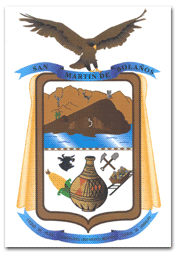 AYUNTAMIENTO CONSTITUCIONAL DE SAN MARTIN DE BOLAÑOS, JALISCOAREA PRESIDENCIApermisodescripciónAño 2012 Año 2013Año 2014Año 2015 hasta junio Permiso para bodasSe autoriza para que se realice en la unidad deportiva5921Permiso para quinceañeraSe autoriza para que se realice en la unidad deportiva3622Permiso para fiesta infantilSe autoriza para que se realice el evento en domicilio particular101357Permiso para graduaciónSe autoriza para que se realice evento en el casino del sr. Javier Fregoso7633Permiso para rodeo/charreadaSe autoriza para que el evento se realice en el lienzo charro5300Permiso para eventos particularesSe autoriza para que se realice el evento en domicilio particular91533Permiso para eventos políticosSe autoriza para que se realice el evento en la plaza municipal6006Total de permisos-----45521522